Monthly City Administrator ReportSeptember 14th, 2020Dear Mayor and Members of the City Council: Similar to last meeting, numerous projects are progressing. Staff has been working with PEC and GAS (engineer firm and grant writers, respectively) regarding upcoming infrastructure projects. GAS and I have been communicating regarding project updates. At this time, we are waiting for estimated project costs. After these costs are received, GAS will handle the posting for a CDBG public hearing on October 7th. I will be providing more detailed information as I receive it. Hopefully by the time of the meeting there will be a project detail and cost from PEC. We have received initial notification that we have been awarded $1,644.62 in reimbursement. In addition to this, the Direct Aid portion has approved $68,561.28, though the parameters for use of these funds have not yet been shared. Hopefully by the time of the meeting, I will have more information for the Council to consider. Health and Welfare Code Enforcement efforts are progressing. There are two additional cases prepared for court due to non-compliance. There are a few cases that are on the ten-day letter portion of the process. Good news though, as the court process has resulted in a property coming into compliance.The Marshall’s, who build a house in the Barnes Addition, have built their property to standards need to receive a reimbursement for half of their lot price. We have invited the Marshall’s to the regularly scheduled City Council meeting on October 7th for a presentation of a check. Regarding the Barnes Addition, the Public Works Department will be installing 460 feet of 4 inch water line, ten meter pits, water line meter loops, and water meter kits.Other information… After approving the FY21 budget, RHID will be taken from the general fund and made into its own fund. The RHID mechanism is starting to show results: As a result of the last council meeting:The CDBG application is due on October 30th, so you still have time to think of past accomplishments that can aid our grant writer in preparing the application. Specifically, if you can think of items pre-2018, that would be helpful! Planning and Zoning Board:There is a vacancy on the Planning and Zoning board. Meetings recently attended included: Department Heads, meetings with Council Members, City Attorney, GAS Grant Writer, PEC, County hired grant writers, water meter company, KACM, ,  City Council Meetings, Study Sessions, and Executive SessionsTentative future City Council agendas include the following items at this time:1. FEMA Disaster Recovery application.2. Proposed amendment to fireworks ordinance.3. CDBG street project application.4. Barnes Addition development.5. Ordinance CodificationCode Enforcement Statistics: This section will include a report of the number of cases currently in the code enforcement process, as outlined in City Ordinance. This section will be the analysis provided to the council, unless there is a practical application of discussing properties and/or owner name(s). (I.E. on the agenda, citizen complaint or public comment, need to approve expenditure above $500, etc.) Please advise if you have any questions about this, and/or have suggestions. Website update: This section will be a brief update on the progress being made on the website. Please review, and let me know if you have some suggestions. Upload agendasUpload minutesUpload CA reportPlanned items on website update: City Financial Health Snapshot: Updated reports are prepared for the last meeting of each month.Please see the separate attachment:Fund Balance: 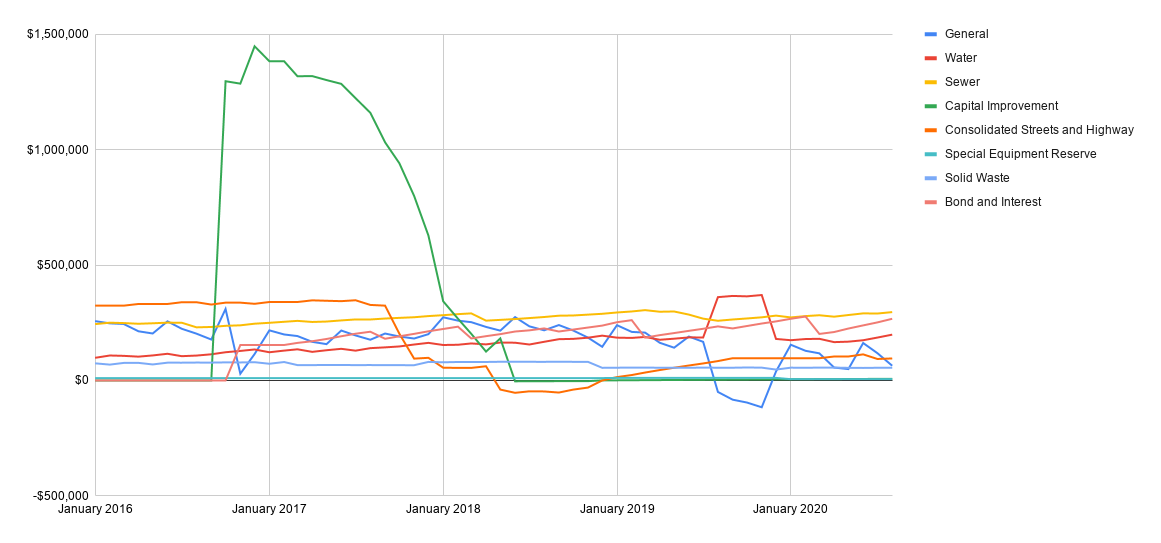 Published Budget Status: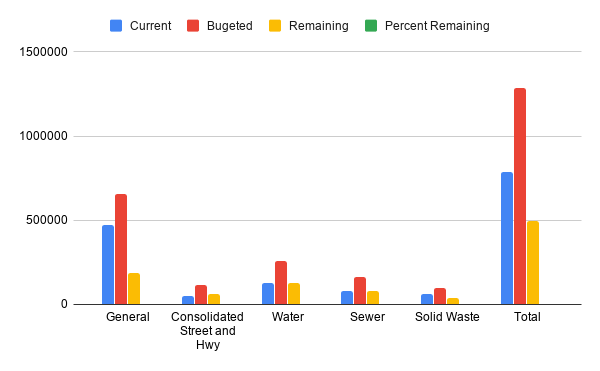 Sales Tax: Updated September numbers have not been received yet. Property Tax: Income/Expenses (All funds):Updated end of year projections (excluding carry-over from FY19): Bank Balance: RHID201520162017201820192020January15586.08February0March0April0May0June7920.127048.14July0August0September0October0November0December0Total7920.1222634.22Average1886.185Code Enforcement Phase# of CasesViolation Observed/ Letter Pending:230 Day Notice Letter Sent1030 Day Letter Re-inspect / 10 Day Letter Pending010 Day Letter Sent010 Day Letter Re-inspect / Review w/ Admin Hearing Officer/ Sent to Municipal Attorney0Cases pending court3Tall Grass/Weeds Cases pending abatement4NEKESNEKESCases Pending10 new cases0 cases have been resolvedMonth (End Balance)GeneralWaterSewerCapital ImprovementConsolidated Streets and HighwaySpecial Equipment ReserveSolid WasteBond and InterestAll FundsJanuary 2016$257,124$98,194$244,194$0$324,112$10,369$74,294$0$1,008,286February 2016$247,491$108,237$250,379$0$324,112$10,369$68,761$0$1,009,348March 2016$244,887$106,711$248,717$0$324,112$10,369$76,061$0$1,010,251April 2016$213,162$103,275$245,715$0$331,400$10,369$76,333$0$980,255May 2016$203,564$108,520$247,782$0$331,400$10,369$69,473$0$971,109June 2016$256,253$115,709$250,496$0$331,400$10,369$77,143$0$1,041,370July 2016$224,029$105,328$250,155$0$338,978$10,369$77,101$0$1,005,960August 2016$202,781$107,960$230,225$0$338,978$10,369$77,690$0$967,627September 2016$177,473$113,452$231,807$0$328,928$10,369$77,487$0$939,206October 2016$309,719$122,355$236,787$1,296,405$337,161$10,369$78,407$0$2,391,141November 2016$29,229$128,059$238,965$1,285,841$337,161$10,369$78,102$153,500$2,258,959December 2016$114,623$134,362$245,996$1,447,725$332,136$10,369$79,188$153,721$2,518,118January 2017$217,132$122,270$249,870$1,382,890$339,946$10,369$72,485$153,721$2,468,412February 2017$199,343$129,417$254,262$1,382,890$339,946$10,369$79,971$153,721$2,549,856March 2017$192,459$135,086$258,255$1,317,890$339,946$10,369$66,650$162,836$2,481,954April 2017$167,406$124,010$253,508$1,318,579$347,139$10,369$66,752$169,998$2,457,760May 2017$157,482$131,040$255,342$1,301,353$345,327$10,369$66,955$179,788$2,447,656June 2017$216,337$137,217$260,204$1,284,946$343,652$10,369$67,015$191,602$2,511,343July 2017$195,129$129,202$264,452$1,222,926$347,533$10,369$66,706$202,593$2,438,910August 2017$176,522$140,076$264,246$1,159,722$327,308$10,369$66,855$211,212$2,356,311September 2017$203,369$143,470$268,370$1,031,655$324,214$10,369$66,386$180,732$2,228,564October 2017$190,527$147,426$271,247$940,959$202,520$10,369$66,318$191,394$2,020,760November 2017$181,731$155,818$273,947$799,367$94,708$10,369$66,212$201,966$1,784,117December 2017$200,678$162,983$278,996$627,828$98,170$10,369$80,403$213,070$1,672,497January 2018$273,901$153,730$282,875$343,170$55,412$10,369$78,776$223,094$1,422,163February 2018$259,249$154,759$287,410$267,704$54,529$10,369$80,114$233,146$1,348,140March 2018$252,651$160,451$290,675$202,085$54,529$10,369$80,176$182,033$1,233,829April 2018$232,010$156,382$259,221$125,185$61,619$10,369$80,196$191,967$1,117,809May 2018$215,938$164,367$262,540$182,224-$39,394$10,369$81,108$200,798$1,078,809June 2018$274,605$163,634$266,117-$3,659-$53,408$10,369$81,053$212,141$951,712July 2018$234,576$155,855$270,388-$3,169-$46,906$10,369$80,962$217,185$920,118August 2018$217,377$167,575$274,955-$3,100-$47,475$10,369$80,819$225,564$926,943September 2018$240,121$178,897$280,660-$3,000-$52,297$10,369$81,426$212,204$949,240October 2018$216,568$180,275$281,591-$2,903-$39,518$10,369$80,848$220,570$947,800November 2018$185,787$185,283$285,283-$2,803-$30,720$10,369$80,818$229,368$943,384December 2018$146,032$194,280$288,895$385$0$10,369$54,869$237,723$932,552January 2019$239,547$185,520$294,604$739$14,668$11,319$55,361$252,391$1,054,148February 2019$210,426$184,357$298,999$1,106$23,580$11,319$55,853$261,303$1,046,610March 2019$207,426$188,664$304,757$1,437$34,380$11,319$55,669$185,564$989,215April 2019$163,196$176,383$297,810$1,803$45,281$11,319$55,310$196,465$947,566May 2019$142,047$181,022$298,902$2,158$55,232$11,319$55,245$205,416$951,341June 2019$190,357$186,576$285,402$2,524$64,863$11,319$55,162$215,047$1,010,676July 2019$167,418$186,384$267,856$2,879$73,832$11,319$55,733$224,017$999,100August 2019-$49,679$361,007$258,661$3,245$84,094$11,319$55,316$234,278$958,240September 2019-$83,175$366,284$264,247$3,612$96,453$11,319$55,301$225,488$939,528October 2019-$95,555$364,463$268,678$3,967$96,453$11,319$56,327$235,980$929,669November 2019-$116,018$370,163$273,664$4,333$96,453$11,319$55,612$246,727$942,252December 2019$39,168$179,970$281,000$4,688$96,453$11,319$47,310$255,934$915,842January 2020$154,828$174,466$273,156$5,054$96,453$5,656$55,472$267,254$1,032,338February 2020$128,559$179,535$278,938$5,421$96,453$5,656$55,314$277,055$1,026,930March 2020$117,603$180,542$282,612$5,764$96,453$5,656$55,570$201,724$945,924April 2020$55,972$166,170$276,388$5,764$103,906$5,656$55,880$209,882$879,619May 2020$49,402$168,167$283,568$6,485$103,906$5,656$54,753$225,024$896,962June 2020$162,311$174,330$290,715$6,485$113,139$5,656$54,353$238,658$1,045,647July 2020$118,220$185,964$290,056$7,207$93,123$5,656$55,108$251,642$1,006,254August 2020$63,875$198,575$296,235$7,207$95,478$5,656$55,101$267,296$989,42253 Month Average$167,736$167,575$269,121$339,017$159,416$9,899$67,565$174,693$1,353,56312-Month Average$41,962$236,126$278,301$5,325$97,601$7,834$54,724$241,303$962,202Fund (August)CurrentBudgetedRemainingPercent RemainingGeneral$470,065$656,342$186,27728.38%Consolidated Street and Hwy$48,541$113,000$64,45957%Water$126,243$255,205$128,96250.53%Sewer$77,703$160,562$82,85951.61%Solid Waste$63,591$99,273$35,68235.94%Total$786,143$1,284,382$498,23938.79%Outstanding IndebtednessCurrentBudgetedRemainingG.O. Bonds$87,149$1,535,000Other$0$47,240Total$87,149$1,582,240TOTAL PROPERTY TAX DEPOSIT20152016% Change2017% Change2018% Change2019% Change2020% ChangeAverage % changeJanuary$103,778$108,3794.25%$114,9025.68%$116,9591.76%$117,4950.46%$147,22120.19%6.47%FebruaryMarch$13,052$12,066-8.17%$10,603-13.80%$8,144-30.20%$13,72340.65%$8,830-55.41%-13.38%AprilMay$74,604June$80,1996.98%$76,374-5.01%$75,083-1.72%$90,97117.47%$100,8699.81%5.51%JulyAugustSeptember$25,301$21,447-17.97%$31,57132.07%$26,707-18.21%$20,181-32.34%$24,89118.92%-2.92%October$6,052$2,778-117.86%$2,471-12.43%$2,93915.93%$4,52034.96%-19.85%NovemberDecemberTotal$222,787$224,8690.93%$235,9214.68%$229,832-2.65%$246,8906.91%$281,81112.39%4.45%Average$44,557$44,974$47,184$45,966$49,378$70,453Fund1/20202/20203/20204/20205/20206/20207/20208/20209/202010/202011/202012/2020TotalGeneralGeneralGeneralGeneralGeneralGeneralGeneralGeneralGeneralGeneralGeneralGeneralGeneralGeneralIncome$179,823$22,686$30,831$19,150$41,437$154,979$29,970$15,896$494,772Expenses$64,018$48,922$41,787$80,780$48,061$42,017$74,060$70,241$469,887Result$115,805-$26,236-$10,956-$61,631-$6,624$112,962-$44,090-$54,345$0$0$0$0$24,885Consolidated Street and HwyConsolidated Street and HwyConsolidated Street and HwyConsolidated Street and HwyConsolidated Street and HwyConsolidated Street and HwyConsolidated Street and HwyConsolidated Street and HwyConsolidated Street and HwyConsolidated Street and HwyConsolidated Street and HwyConsolidated Street and HwyConsolidated Street and HwyConsolidated Street and HwyIncome$0$0$0$0$0$11,475$12,984$15,654$40,113Expenses$0$0$0$0$0$2,241$33,000$13,300$48,541Result$0$0$0$0$0$9,234-$20,016$2,354$0$0$0$0-$8,428WaterWaterWaterWaterWaterWaterWaterWaterWaterWaterWaterWaterWaterWaterIncome$16,665$18,125$16,311$16,907$17,593$17,063$22,599$19,585$144,848Expenses$22,169$13,056$15,303$31,279$17,129$9,367$10,965$6,975$126,243Result-$5,504$5,069$1,007-$14,372$464$7,697$11,634$12,610$0$0$0$0$18,605SewerSewerSewerSewerSewerSewerSewerSewerSewerSewerSewerSewerSewerSewerIncome$10,760$12,404$11,157$11,954$11,635$11,718$11,927$11,382$92,938Expenses$18,604$6,622$7,483$18,178$4,463$4,564$12,586$5,203$77,703Result-$7,844$5,782$3,674-$6,224$7,172$7,154-$659$6,179$0$0$0$0$15,235Solid WasteSolid WasteSolid WasteSolid WasteSolid WasteSolid WasteSolid WasteSolid WasteSolid WasteSolid WasteSolid WasteSolid WasteSolid WasteSolid WasteIncome$8,162$7,762$8,297$8,642$8,223$9,656$10,779$9,861$71,382Expenses$0$7,920$8,040$8,332$9,350$10,056$10,024$9,868$63,591Result$8,162-$158$257$310-$1,127-$401$755-$7$0$0$0$0$7,791Outstanding indebtednessOutstanding indebtednessOutstanding indebtednessOutstanding indebtednessOutstanding indebtednessOutstanding indebtednessOutstanding indebtednessOutstanding indebtednessOutstanding indebtednessOutstanding indebtednessOutstanding indebtednessOutstanding indebtednessOutstanding indebtednessOutstanding indebtednessG.O. BondsG.O. BondsG.O. BondsG.O. BondsG.O. BondsG.O. BondsG.O. BondsG.O. BondsG.O. BondsG.O. BondsG.O. BondsG.O. BondsG.O. BondsG.O. BondsIncome$11,320$9,801$10,818$8,158$16,142$13,633$12,984$15,654$98,511Expenses$0$0$86,149$0$1,000$0$0$0$87,149Result$11,320$9,801-$75,331$8,158$15,142$13,633$12,984$15,654$0$0$0$0$11,362Fund1/20202/20203/20204/20205/20206/20207/20208/20209/202010/202011/202012/2020TotalGeneralGeneralGeneralGeneralGeneralGeneralGeneralGeneralGeneralGeneralGeneralGeneralGeneralGeneralIncome$179,823$22,686$30,831$19,150$41,437$154,979$29,970$15,896$61,846$61,846$61,846$61,846$742,156Expenses$64,018$48,922$41,787$80,780$48,061$42,017$74,060$70,241$58,736$58,736$58,736$58,736$704,831Result$115,805-$26,236-$10,956-$61,631-$6,624$112,962-$44,090-$54,345$3,110$3,110$3,110$3,110$37,325Consolidated Street and HwyConsolidated Street and HwyConsolidated Street and HwyConsolidated Street and HwyConsolidated Street and HwyConsolidated Street and HwyConsolidated Street and HwyConsolidated Street and HwyConsolidated Street and HwyConsolidated Street and HwyConsolidated Street and HwyConsolidated Street and HwyConsolidated Street and HwyConsolidated Street and HwyIncome$0$0$0$0$0$11,475$12,984$15,654$13,371$13,371$13,371$13,371$93,598Expenses$0$0$0$0$0$2,241$33,000$13,300$0$39,900$0$0$88,441Result$0$0$0$0$0$9,234-$20,016$2,354$13,371-$26,529$13,371$13,371$5,156WaterWaterWaterWaterWaterWaterWaterWaterWaterWaterWaterWaterWaterWaterIncome$16,665$18,125$16,311$16,907$17,593$17,063$22,599$19,585$18,106$18,106$18,106$18,106$217,272Expenses$22,169$13,056$15,303$31,279$17,129$9,367$10,965$6,975$15,780$15,780$15,780$15,780$189,365Result-$5,504$5,069$1,007-$14,372$464$7,697$11,634$12,610$2,326$2,326$2,326$2,326$27,907SewerSewerSewerSewerSewerSewerSewerSewerSewerSewerSewerSewerSewerSewerIncome$10,760$12,404$11,157$11,954$11,635$11,718$11,927$11,382$11,617$11,617$11,617$11,617$139,407Expenses$18,604$6,622$7,483$18,178$4,463$4,564$12,586$5,203$9,713$9,713$9,713$9,713$116,555Result-$7,844$5,782$3,674-$6,224$7,172$7,154-$659$6,179$1,904$1,904$1,904$1,904$22,852Solid WasteSolid WasteSolid WasteSolid WasteSolid WasteSolid WasteSolid WasteSolid WasteSolid WasteSolid WasteSolid WasteSolid WasteSolid WasteSolid WasteIncome$8,162$7,762$8,297$8,642$8,223$9,656$10,779$9,861$8,923$8,923$8,923$8,923$107,073Expenses$0$7,920$8,040$8,332$9,350$10,056$10,024$9,868$7,949$7,949$7,949$7,949$95,386Result$8,162-$158$257$310-$1,127-$401$755-$7$974$974$974$974$11,687Outstanding indebtednessOutstanding indebtednessOutstanding indebtednessOutstanding indebtednessOutstanding indebtednessOutstanding indebtednessOutstanding indebtednessOutstanding indebtednessOutstanding indebtednessOutstanding indebtednessOutstanding indebtednessOutstanding indebtednessOutstanding indebtednessOutstanding indebtednessG.O. BondsG.O. BondsG.O. BondsG.O. BondsG.O. BondsG.O. BondsG.O. BondsG.O. BondsG.O. BondsG.O. BondsG.O. BondsG.O. BondsG.O. BondsG.O. BondsIncome$11,320$9,801$10,818$8,158$16,142$13,633$12,984$15,654$12,314$12,314$12,314$12,314$147,766Expenses$0$0$86,149$0$1,000$0$0$0$0$20,694$0$0$107,843Result$11,320$9,801-$75,331$8,158$15,142$13,633$12,984$15,654$12,314-$8,380$12,314$12,314$39,923